Základná škola, Budatínska 61, 651 06 BratislavaŠkolský vzdelávací program1. stupeň ZŠ – ISCED 1a2. stupeň ZŠ – ISCED 2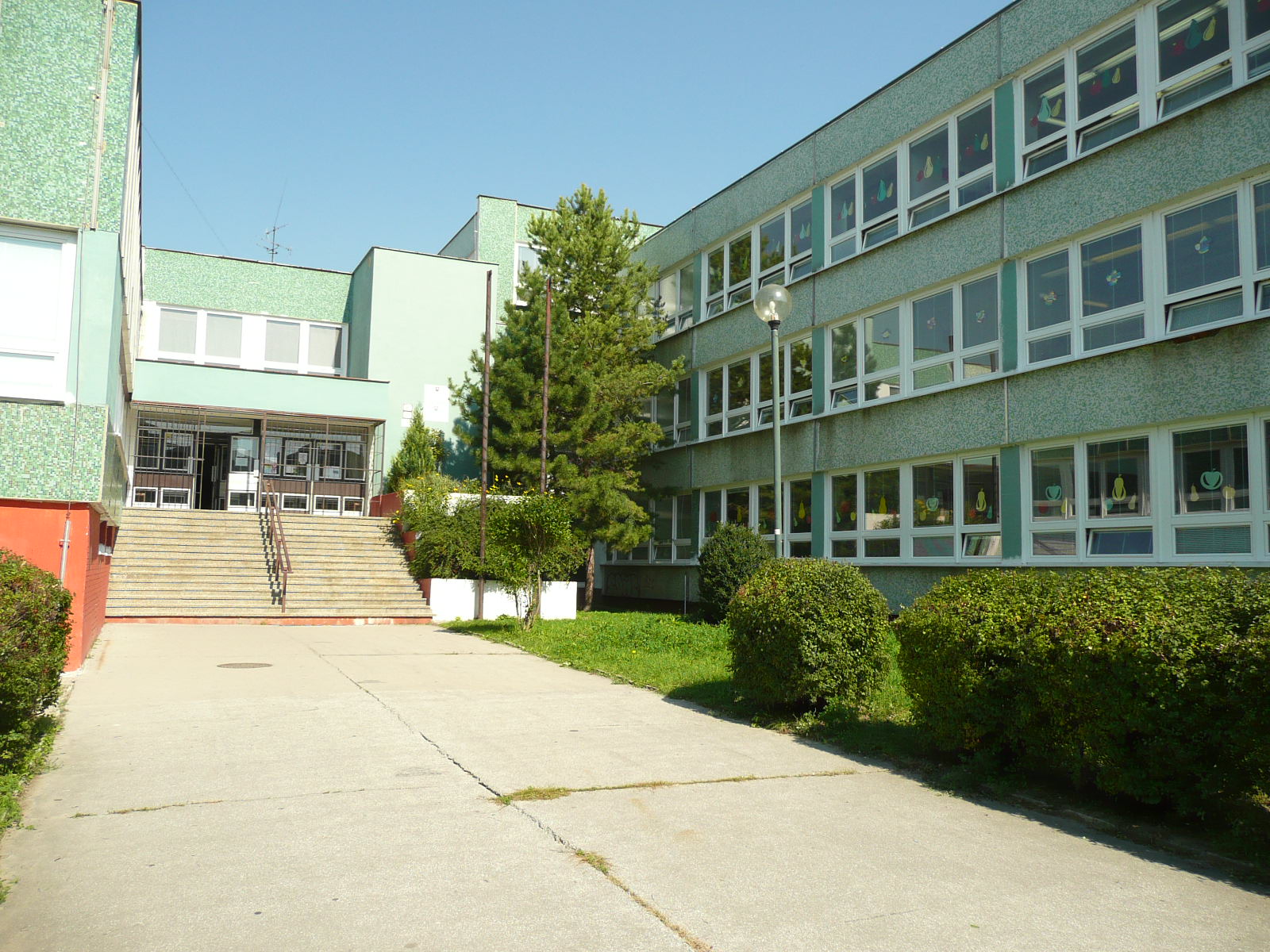 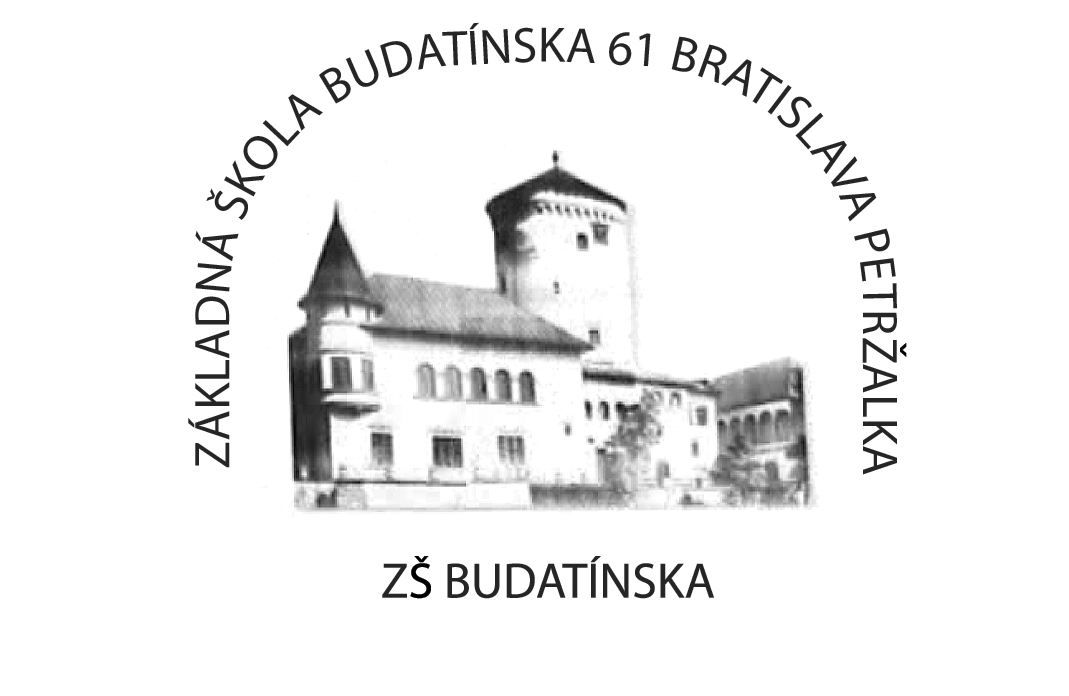 Školský vzdelávací program Pre 1. a 2. stupeň ZŠMotto:Poslaním školy nie je zaplniť myseľ žiakov, ale otvoriť ju novým poznatkom.Vzdelávací programStupeň vzdelania: ISCED 1Dĺžka štúdia: štyri rokyVyučovací jazyk:: slovenský Študijná forma: denná Druh školy: štátna   Stupeň vzdelania: ISCED 2Dĺžka štúdia: päť rokovVyučovací jazyk: slovenský Študijná forma – denná Druh školy: štátna   Predkladateľ: Názov školy:  Základná školaAdresa:  Budatínska 61, 851 06 Bratislava - PetržalkaIČO:  31781977Riaditeľ školy:  Mgr. Marta RežnákováKoordinátor pre tvorbu ŠkVP ISCED 1 - Mgr. Vlasta LejtrichováKoordinátor pre tvorbu ŠkVP ISCED 2 - Mgr. Jozef FicekĎalšie kontaktyTelefónne číslo: 02/63531173e-mail: zsbud@atlas.skwww stránka: www.budatinska.wz.cz                        zsbudatinska.edupage.orgZriaďovateľ:Názov  MČ Bratislava - PetržalkaAdresa  Kutlíkova 17, 852 12 Bratislava - PetržalkaPlatnosť dokumentu od 01.09.2016                            Podpis riaditeľa   Všeobecná charakteristika školy 1.Veľkosť  školy        Základná škola sa nachádza  na sídlisku Lúky v Petržalke v peknom prostredí v blízkosti jazera Veľký Draždiak. Je plno organizovanou školou, ktorá poskytuje základné vzdelanie v 1. – 9. ročníku. Bola otvorená v roku 1983. Projektovaná je pre 27 tried. V súčasnosti je počet tried nižší, preto je možné  realizovať vyučovanie okrem odborných učební chémie, prírodopisu, fyziky a cudzieho jazyka aj v novoutvorených učebniach etickej výchovy,  počítačovej a v mediálnej učebni s interaktívnou tabuľou.Súčasťou školy je bazén, dve telocvične, futbalové  ihrisko s umelým  trávnikom, školská knižnica, herne ŠKD, školská jedáleň s kuchyňou.2.Charakteristika žiakov Školský obvod: Budatínska nepárne čísla 29 a vyššie a všetky párne čísla,  Beňadická okrem nepárnych čísel 9-21  , Lietavská, Vyšehradská nepárne čísla 1-23 a všetky párne čísla,  Znievska. Školu navštevujú žiaci z nášho školského obvodu, ale v posledných rokoch stúpa záujem o zaškolenie aj žiakov z iných školských obvodov. Dôležitú úlohu pri výbere školy zohráva fakt, že škola disponuje bazénom. Školu navštevuje približne 500 žiakov.3.Charakteristika pedagogického zboruPedagogický zbor tvoria kvalifikovaní učitelia s pedagogickou a odbornou spôsobilosťou. Väčšina učiteľov má 1. atestáciu. V súčasnosti sa nám podarilo čiastočne zabezpečiť aj kvalifikované vyučovanie anglického jazyka učiteľmi 1. stupňa. Súčasťou školy je i školský klub , v ktorom pôsobí potrebný počet kvalifikovaných vychovávateľov. V škole pôsobí výchovný poradca, ktorý zabezpečuje riešenie výchovných problémov a dochádzky s rodičmi a triednymi učiteľmi. Venuje sa i kariérnemu poradenstvu. Školský psychológ spolupracuje s učiteľmi, žiakmi a ich rodičmi pri riešení individuálnych potrieb.  V škole pôsobia aj koordinátori školského vzdelávacieho programu, koordinátor prevencie  a 2 koordinátori environmentálnej výchovy, ktorí zabezpečujú aktivity v oblasti ENV a prevencie. 1.Organizácia prijímacieho konania Zápis do 1. ročníka organizujeme v zmysle Zákona č. 245/2008 Z.z. v znení neskorších predpisov a v súlade s VZN MČ Bratislava Petržalka č.13/2015. Škola  prijíma do 1.ročníka predovšetkým žiakov zo svojho školského obvodu. Na žiadosť rodičov  a v súlade s kapacitnými možnosťami školy prijíma aj žiakov z iných školských obvodov.  Zákonní  zástupcovia môžu požiadať o prijatie žiakov aj v priebehu školského roka.2.Dlhodobé projektyPríprava a účasť v projektoch  vedie k rozvíjaniu samostatnosti a tvorivosti žiakov, schopnosti vyhľadávania nových informácií a prezentácii svojej práce pred spolužiakmi a širšou verejnosťou.         Škola zapája žiakov do mnohých dlhodobých i krátkodobých projektov. Dlhodobé projektyZdravý úsmev – projekt v spolupráci so školskou zubnou lekárkou je zameraný na prevenciu zubného kazu u detí.                                                                                                                                                                                                            Modrá škola - vzdelávací program v spolupráci s Bratislavskou vodárenskou spoločnosťou o dôležitosti vody ako zložky životného prostredia.Správaj sa normálne – pre žiakov 5. ročníka v spolupráci s políciou, zameraný na zlepšenie správania žiakov.Energia okolo nás- v spolupráci s Veoliou  žiaci riešia zadané projektové úlohy.Petržalská Super škola – v spolupráci so Slovenskou akadémiou vied sa žiaci na prednáškach zoznamujú s najnovšími vedeckými poznatkami o regióne Bratislava -  Petržalka.Petržalka v pohybe – pohybové aktivity detí v mimovyučovacom čase, spojené so súťažami.Olympijský festival nádejí Petržalky  - olympijské súťaženie medzi žiakmi 1. stupňa petržalských škôl.Tanec v duši – prezentácia tanečných choreografií  školského klubu detíKrátkodobé projekty Energia zblízka – pre žiakov 2. stupňa  návšteva laboratórií obnoviteľných zdrojov na STU. Zachráňme planétu – pre žiakov 1. stupňa v spolupráci  s firmou Henkel - aktivity zamerané na  získavanie a využitie energií .                                                                                                                                       .                                Imatrikulácia prvákov – slávnostné pasovanie prvákov za žiakov našej školy                                         Noc  v škole – hry a súťaže počas hallowinskej noci a spánok v škole.                                                        Školské vianočné trhy – výroba a predaj vianočných darčekov spojená s programom a občerstvením. Deň otvorených dverí – príležitosť pre rodičov budúcich prvákov i našich žiakov oboznámiť sa s prácou učiteľov so žiakmi na vyučovacích hodinách.                                                                                       Medzinárodný deň knižníc  - projekt smerujúci k zvyšovaniu čitateľskej gramotnosti detí.                      Výprava nádeje – charitatívna zbierka v spolupráci so zbernými surovinami pre onkologicky choré deti .   Dopravná výchova na kolobežkách – v spolupráci s Mestskou políciou a dopravná výchova na DDI     Ochrana dážďovníkov – projekt podporovaný viacerými ochranárskymi združeniamiKeď vďaka biodiverzite mesto ožije – v spolupráci s firmou Veolia – Energia SlovenskoŠkolská akadémia – prehliadka talentu a umenia našich žiakovZáujmové útvaryV čase mimo vyučovania majú žiaci možnosť pracovať a rozvíjať svoje schopnosti a zručnosti v záujmových útvaroch. K najnavštevovanejším dlhoročne patrí zdravotné a športové plávanie. Veľmi dobrými  výsledkami  sa môže pochváliť výtvarný krúžok , v rámci ktorého sa žiaci zapájajú do mnohých súťaží.  Pod vedením pedagógov ďalej pracujú v útvaroch: práca s počítačom,  Happy englisch, športovo-tanečný, Slovenčina trochu inak a matematický. Krúžok Novinári tretieho tisícročia  je zameraný na mediálnu výchovu – jeho členovia sa veľkou mierou podieľajú na vydávaní školského časopisu Budnovinky.  K obľúbeným patria aj športové krúžky:  stolný tenis, futbal, volejbal, vybíjaná, strelecký. Sobotné dopoludnia žiaci navštevujúci turistický krúžok  na ktorom  poznávajú  Bratislavu a jej okolie..3.Spolupráca s rodičmi a inými subjektmiNa škole pracuje Rada rodičovského združenia zložená zo zástupcov jednotlivých tried. Pomáha škole pri napĺňaní požiadaviek na výchovno-vzdelávací proces, napr. finančným príspevkom pri zabezpečovaní exkurzií, podujatí poriadaných školou, pri vybavení školy pomôckami, nábytkom a pod. Jej členovia sa stretávajú pravidelne a o svojej činnosti informujú triedne aktívy ZRPŠ.                                                                                               Rada školy je zostavená v zmysle platnej legislatívy. Sú v nej zástupcovia zložiek podieľajúcich sa na výchove a vzdelávaní, poslanci miestneho zastupiteľstva, zástupcovia mestskej časti Bratislava Petržalka zástupcovia pedagogických i nepedagogických zamestnancov, ktorým  je problematika školy známa. Rada školy má 11 členov.V šk. r. 2007/2008 vznikla spolupráca s MŠK ISKRA Petržalka a MČ Petržalka pri revitalizácii školského areálu so zámerom zvýšiť záujem žiakov o futbal, basketbal, tenis. Škola spolupracuje aj s fakultami, ktoré pripravujú budúcich pedagógov.                                                                                 Na veľmi dobrej úrovni je dlhoročná spolupráca školy s materskými   školami na Strečnianskej a Lietavskej ulici. Pre deti zo škôlky a školy organizujú pedagógovia množstvo spoločných aktivít. V priestoroch školy od jej otvorenia nacvičuje  folklórny súbor „LÚČKA“, s ktorým má škola veľmi dobrú spoluprácu.   Škola spolupracuje aj s CPPPaP a Mestskou políciou, kultúrnymi zariadeniami Petržalky, knižnicami.4. Priestorové a materiálno–technické podmienky školyŠkola má zriadené a využíva tieto odborné učebne: veľkú a malú telocvičňu, odborné učebne pre vyučovanie fyziky a chémie, učebňu výpočtovej techniky, učebňu ANJ, školskú  knižnicu, ktorú využívame  i na besedy, premietanie filmov a DVD, výstavky kníh a ďalšie akcie podporujúce rozvoj čitateľskej gramotnosti žiakov.  Máme  dve počítačové učebne s dataprojektormi, softvérovým vybavením. V jednej počítačovej učebni a v jednej triede na I. stupni  máme interaktívnu tabuľu. IKT máme možnosť využívať i v bežných triedach s počítačmi a projektormi, nakoľko v celej škole máme prístup na internet. Postupne máme záujem vybaviť ďalšie triedy dataprojektormi.Všetky učebne umožňujú plne realizovať učebné osnovy a zvolené učebné varianty. V činnosti školského klubu  majú deti možnosť využívať veľkú a malú herňu. Vybavenie kabinetov je postačujúce, ale je potrebné pomôcky pravidelne obnovovať a vymieňať za modernejšie, mnohé z vybavenia pochádza ešte z prvotného vybavenia školy. Škola má k dispozícii bazén. Školský areál je po vybudovaní  ihriska s umelým povrchom postupne dokončovaný. Pribudlo  nové multifunkčné ihrisko s umelým povrchom.  5.Škola ako životný priestor Aby sa žiaci i pedagógovia cítili v škole čo najpríjemnejšie, kladieme dôraz na upravené a estetické prostredie tried, kabinetov, školského areálu, chodieb. Aktuálne informácie o aktivitách školy propagujeme na informačných tabuliach a nástenkách, webovej stránke školy i webovej stránke školského klubu detí. Budujeme priateľskú atmosféru medzi žiakmi navzájom a medzi žiakmi a pedagógmi. 6.Podmienky na zaistenie bezpečnosti a ochrany zdravia pri výchove a vzdelávaní Vytvárame bezpečné a zdraviu vyhovujúce podmienky v priestoroch na vyučovanie, vykonávame poučenie žiakov o bezpečnosti a ochrane zdravia pri práci, pravidelné školenia zamestnancov školy o bezpečnosti a ochrane zdravia pri práci a proti požiaru, pravidelné kontroly bezpečnosti a ochrany zdravia a odstraňujeme nedostatky podľa výsledkov revízií. Máme zabezpečenú pracovnú zdravotnú službu.II. Charakteristika školského vzdelávacieho programuProsperujúca škola efektívne využívajúca svoje ľudské a materiálne zdroje v prospech edukačného rozvoja, smerujúceho k prehĺbeniu jazykovej prípravy, rozvoju informačnej gramotnosti a komunikačných schopností. Škola bude kultúrnym, športovým a spoločenským centrom komunity v našom regióne. Pedagogický princíp školy Umožniť žiakom získať potrebné vedomosti a zručnosti, aby ich vedeli vždy správne použiť, aby si rozvíjali kľúčové spôsobilosti. Znamená to, aby boli komunikatívni, flexibilní, tvoriví, vedeli si vyhľadávať informácie, vedeli prezentovať svoju prácu a pod. Výchovno-vzdelávaciu činnosť smerovať k príprave žiakov na život, ktorý od nich vyžaduje, aby boli schopní kriticky a tvorivo myslieť, rýchlo a účinne riešiť problémy.Pripraviť človeka rozhľadeného, vytrvalého, schopného kooperovať a pracovať v tíme, schopného sebamotivácie k celoživotnému vzdelávaniu.Dosiahnuť zvýšenie gramotnosti v oblasti IKT žiakov v našej škole.Zabezpečiť kvalitnú prípravu žiakov v cudzích jazykoch so zreteľom na možnosti školy, so zameraním na komunikatívnosť a s ohľadom na schopnosti jednotlivých  žiakov.Umožniť žiakom osvojovať si zdravý životný štýl a aktívne sa zapájať do činností podporujúcich zdravie, ochranu a tvorbu životného prostredia. Zvyšovať pohybovú aktivitu žiakov, ich telesnú zdatnosť, rozvíjať talent v oblasti plávania a kolektívnych hier. Pestovať morálno – vôľové vlastnosti žiakov ako jednu z možností prevencie závislostí.Formovať u žiakov tvorivý životný štýl, vnútornú motiváciu, emocionálnu inteligenciu, sociálne cítenie a hodnotové orientácie.Vychovávať žiakov v duchu humanistických princípov.V spolupráci s rodičmi žiakov vychovať pracovitých, zodpovedných, morálne vyspelých a slobodných ľudí.Zameranie školy a stupeň vzdelania Zameranie školy vychádza z akceptácie základných pedagogických dokumentov, predovšetkým štátneho vzdelávacieho programu, z tradícií, terajšej orientácie školy a z požiadaviek rodičov žiakov školy.Vo výchovno-vzdelávacom procese kladieme dôraz na využívanie netradičných, aktivizujúcich a rozvíjajúcich vyučovacích metód - (projekty, skupinové vyučovanie, zážitkové učenie, prezentácie, individuálne práce).  Rozvoj komunikácie najrozličnejšími spôsobmi kreativity, spolupráce, riešenia problémov, preberanie  zodpovednosti za vlastné činy, rozvoj zdravého sebavedomia a empatie. Samozrejmosťou je využívanie výpočtovej a kancelárskej techniky (MS OFFICE, internet, e-mail, scanner) priamo vo vyučovaní i v organizovanom voľnom čase.Využívajú sa dostupné výukové programy v jednotlivých predmetoch. Počas vyučovacieho procesu a v popoludňajších hodinách je pre učiteľov, žiakov a ostatných pracovníkov školy prístupný Internet.Dôležitým článkom, ktorý sa úspešne podieľa na usmerňovaní činnosti v škole je Žiacky parlament, v ktorom sú volení zástupcovia zo všetkých tried 4.- 9. ročníka. Realizovať sa, efektívne a prospešne tráviť voľný čas umožňujú žiakom záujmové krúžky, ktoré  vedú učitelia školy. Bohatá a príťažlivá je aj príležitostná záujmová činnosť: diskotéky, karnevaly, vedomostné a zábavné súťaže, vystúpenia žiakov pri rôznych príležitostiach. Športovci si merajú sily v medzitriednych i medziškolských súťažiach, turnajoch a olympiádach.
K dispozícii sú dve telocvične, ktoré slúžia žiakom na relaxáciu pod dozorom pedagógov a školský športový areál. Raz polročne sa koná zber papiera a priebežne zber elektroodpadu , čím žiakov vedieme k ekologickému cíteniu.Vydávame  školský časopis Budnovinky . Na jeho príprave sa podieľajú členovia krúžku  Novinári tretieho tisícročia a prispievať do časopisu majú možnosť všetci žiaci.Pre žiakov školy i ďalšie petržalské školy organizujeme plavecký výcvik v školskom bazéne.Hodiny plávania žiakov I. stupňa našej školy sú súčasťou základnej telesnej výchovy.      Chceme, aby naši žiaci odchádzali zo školy ako slobodní, zodpovední, charakterní mladí ľudia, ochotní sa ďalej učiť a tvorivo žiť, aby sa v ďalšom živote, na štúdiách i v práci dokázali uplatniť svojimi schopnosťami a vedomosťami, ktoré získali už na základnej škole.
 Chceme vychovávať mladých ľudí, ktorí budú mať radosť zo života a uplatnia sa v ňom.      Naďalej sa budeme  snažiť predchádzať negatívnym vplyvom súčasnej doby ako sú drogy, teror a násilie, kriminalita, záškoláctvo, šikanovanie, nenávisť, obchodovanie s ľuďmi  a podobne.
Sústavne a cieľavedome sa  podieľame na vytváraní zdravého, ekologicky čistého a estetického prostredia školy. Zapájame sa do programov, súťaží podporujúcich zdravie a zdravú školu.
Materiálnymi hodnotami sa  podieľame na vytváraní vhodných podmienok pre pokojnú a tvorivú atmosféru potrebnú pre prácu našich žiakov, pedagógov a ostatných zamestnancov školy.
Aktívne  podporujeme talentovaných  žiakov, individuálnym prístupom a zapájaním do súťaží, projektov, korešpondenčných kvízov a predmetových olympiád.           Zvýšenú pozornosť  venujeme  žiakom s poruchami učenia a sociálne znevýhodneného prostredia. Pri dosahovaní zlepšovania ich vzdelávacej úrovne spolupracujeme  s rodičmi, s CPPPaP  a pracovníkmi krízových centier. S pribúdajúcim počtom žiakov so ŠVVP začali v škole pracovať na čiastočný úväzok 2 školskí špeciálni pedagógovia.
 Vo výchovnom programe ŠKD vychovávateľky  zabezpečujú duševný a telesný vývoj detí.  SWOT:  Silné stránky školy:každoročne sa zvyšujúci počet žiakovbazén – ponuka plávaniafolklórny súbor Lúčkaspolupráca školy a rodičov – spoločné akcie na prezentáciu školy a zveľaďovanie priestorov školykvalifikovaný pedagogický kolektívponuka dobrých stravovacích  služieb desiate i obedy, obedy aj pre cudzích stravníkovpekné prostredie , blízkosť jazera, zeleňSlabé stránky školy:30 ročná budova vyžadujúca opravy a zvýšenú údržbu z dôvodu predchádzajúceho nenaplnenia požiadaviek, „prechod zo štátu na obce“vandalizmus z okolia, grafityPríležitosti:prenájmy nebytových priestorov na obdobie šk.r. / na 5 r. so súhlasom zriaďovateľa /zvýšenie počtu triedzískanie nových sponzorovzískanie finančných prostriedkov z projektov, grantov, výhier, zberovrealizované opravy, modernizácieRiziká:nepriaznivý demografický vývojprijímanie žiakov na gymnáziá z 5. ročníka  a z 8. ročníka3.Profil absolventaAbsolvent ZŠ by mal  svojim vystupovaním robiť  dobré meno škole,byť  schopný vytvárať dobré medziľudské vzťahy, byť  schopný hodnotiť  svoju úlohu v škole, v rodine a v spoločnosti, byť schopný starať sa o svoje fyzické i psychické zdravie,  vedieť uzatvárať kompromisy, byť schopný vyhľadávať, hodnotiť a využívať pri učení rôzne zdroje informácií, osvojiť  si metódy štúdia a  práce s informáciami, mať schopnosť vnímať umenie, snažiť sa porozumieť mu a chrániť umelecké prejavy, byť  si vedomý svojich kvalít.Profil absolventa – ISCED 1 – primárne vzdelávanieAbsolvent  programu primárneho vzdelania  má osvojené (aj vlastným podielom) základy čitateľskej, pisateľskej, matematickej, prírodovedeckej a kultúrnej gramotnosti.  Nadobudol  základy pre osvojenie účinných techník (celoživotného) učenia sa a pre rozvíjanie spôsobilostí. Získal predpoklady pre to, aby si vážil sám seba, i druhých ľudí, aby dokázal ústretovo komunikovať a spolupracovať. Má osvojené základy používania  štátneho a cudzieho jazyka.Sociálne komunikačné kompetencie- vyjadruje sa súvisle a výstižne písomnou aj ústnou formou dokáže určitý čas sústredene načúvať,  reagovať a vyjadriť svoj názor,- uplatňuje ústretovú komunikáciu pre vytváranie dobrých vzťahov so spolužiakmi, učiteľmi, rodičmi a s ďalšími ľuďmi,- rozumie rôznym typom doteraz používaných  textov a bežne používaným prejavom neverbálnej komunikácie a dokáže na ne  adekvátne reagovať,- na základnej úrovni využíva technické prostriedky  medziosobnej komunikácie - chápe význam rešpektovania kultúrnej rozmanitosti, - v cudzích jazykoch je schopný na primeranej úrovni porozumieť  hovorenému textu, uplatniť sa v osobnej konverzácii, ako aj tvoriť texty, týkajúce sa bežných životných  situácií.Kompetencia v oblasti matematického a prírodovedného myslenia- používa základné matematické myslenie na riešenie rôznych praktických problémov v   každodenných situáciách a je schopný  používať matematické  modely logického a priestorového myslenia a prezentácie, - je pripravený ďalej si rozvíjať schopnosť objavovať, pýtať sa a hľadať odpovede, ktoré smerujú k systematizácii poznatkov.Kompetencie v oblasti informačných a komunikačných technológií- vie používať vybrané informačné a komunikačné technológie pri vyučovaní a učení sa,- ovláda základy potrebných počítačových aplikácií, dokáže primerane veku komunikovať pomocou elektronických médií,- dokáže adekvátne veku vyhľadávať informácie na internete, vie používať vyučovacie programychápe, že je rozdiel medzi reálnym a virtuálnym svetom,- vie, že existujú riziká, ktoré sú spojené s využívaním internetu a IKT.Kompetencia učiť sa učiť sa- má osvojené základy schopnosti sebareflexie  pri poznávaní svojich myšlienkových  postupov,uplatňuje základy rôznych techník učenia sa a osvojovania si poznatkov,- vyberá a hodnotí získané informácie, spracováva ich a využíva v učení  a v iných činnostiach,- uvedomuje si význam vytrvalosti a iniciatívy pre svoj pokrok.Kompetencia riešiť problémy- vníma a sleduje problémové situácie v škole a vo svojom najbližšom okolí,  adekátne svojej úrovni navrhuje riešenia podľa svojich vedomostí a skúseností z danej oblasti, - pri riešení problémov hľadá a využíva rôzne informácie,  skúša viaceré možnosti   riešenia problému, - správnosť riešenia a osvedčené postupy aplikuje pri   podobných alebo nových problémochOsobné, sociálne a občianske kompetencie- má základy pre smerovanie k pozitívnemu sebaobrazu a sebadôvere, - uvedomuje si vlastné potreby a tvorivo využíva svoje možnosti,- dokáže odhadnúť svoje silné a slabé stránky ako svoje rozvojové možnosti,- uvedomuje si dôležitosť  ochrany svojho zdravia a jeho súvisloť s vhodným a  aktívnym trávením voľného času,- dokáže primerane veku odhadnúť dôsledky svojich rozhodnutí a činov,- uvedomuje si, že má svoje práva a povinnosti, - má osvojené základy pre efektívnu spoluprácu v skupine,  - dokáže prijímať nové nápady alebo aj sám prichádza s novými nápadmi  pri  spoločnej práci,- uvedomuje si význam pozitívnej sociálno-emočnej klímy v triede a svojim konaním  prispieva k dobrým medziľudským vzťahom.Kompetencia vnímať a chápať kultúru a vyjadrovať sa nástrojmi kultúry- dokáže sa vyjadrovať na úrovni základnej kultúrnej gramotnosti prostredníctvom   umeleckých a iných vyjadrovacích prostriedkov,- dokáže pomenovať druhy umenia a ich hlavné nástroje a vyjadrovacie prostriedky, - uvedomuje si význam umenia a kultúrnej komunikácie vo svojom živote, - cení si a rešpektuje kultúrno-historické dedičstvo a  ľudové tradície,- rešpektuje vkus iných ľudí a  primerane veku dokáže vyjadriť svoj názor a postoj,- ovláda základné pravidlá, normy a zvyky súvisiace s úpravou zovňajšku človeka,- pozná bežné pravidlá spoločenského kontaktu, správa sa kultúrne, primerane okolnostiam, situáciám,má osvojené základy pre  tolerantné a empatické vnímanie  prejavov iných kultúr.Profil absolventa – ISCED 2 – nižšie stredné vzdelávanieAbsolvent II. stupňa získa  ucelený súbor vedomostí a znalostí, praktických zručností, sociálnych postojov a hodnôt, ktoré mu umožnia poznávať, účinne konať, hodnotiť, dorozumievať sa a porozumieť si, začleniť sa do spoločenských vzťahov a osobnostne sa rozvíjať. Nadobudnuté spôsobilosti mu umožnia úspešne vykonať prijímacie pohovory a pokračovať v ďalšom štúdiu na strednej škole.Sociálne a komunikačné kompetencie- dokáže využívať všetky dostupné formy komunikácie pri spracovávaní a vyjadrovaní informácií rôzneho typu, má adekvátny ústny a písomný prejav zodpovedajúci situácii a účelu komunikácie,- efektívne využíva dostupné informačno-komunikačné technológie,- vie prezentovať sám seba a výsledky svojej prace na verejnosti, používa odborný jazyk,- dokáže primerane komunikovať v materinskom  jazyku,  v anglickom jazyku dokáže komunikovať na úrovni A2 a v nemeckom jazyku na úrovni A1,- chápe význam a uplatňuje formy takých komunikačných spôsobilostí, ktoré sú základom efektívnej spolupráce, založenej na vzájomnom rešpektovaní práv a povinností.    Kompetencia uplatňovať základ matematického myslenia a základné schopnosti získavať poznatky z oblasti vedy a techniky- používa matematické myslenie na riešenie praktických problémov v bežnom živote,- používa matematické modely logického a priestorového myslenia,- používa základy prírodovednej gramotnosti.Kompetencie v oblasti informačných a komunikačných technológií-má osvojené základné zručnosti z oblasti IKT,- používa základné postupy pri práci s textom a prezentácii,- dokáže vytvoriť jednoduché tabuľky a grafy a pracovať v jednoduchom grafickom prostredí,- je schopný nahrávať a prehrávať zvuky a videá dokáže využívať IKT pri vzdelávaní.Kompetencie k celoživotnému učeniu sa- uvedomuje si potrebu svojho autonómneho učenia sa ako prostriedku sebarealizácie a osobného rozvoja,- dokáže reflektovať proces vlastného učenia sa a myslenia pri získavaní a spracovávaní nových poznatkov a informácií  a uplatňuje rôzne stratégie učenia sa- dokáže kriticky zhodnotiť informácie a ich zdroj, tvorivo ich spracovať a prakticky využívať,- kriticky hodnotí svoj pokrok, prijíma spätnú väzbu a uvedomuje si svoje ďalšie možnosti.Kompetencie riešiť problémy- uplatňuje pri riešení problémov metódy založené na analyticko-kritickom a tvorivom  myslení,- je otvorený získavať a využívať rôzne aj inovatívne postupy pri riešení problémov, formuluje argumenty a dôkazy na obhájenie svojich výsledkov- dokáže spoznávať pri jednotlivých riešeniach ich klady i zápory a uvedomuje si aj potrebu zvažovať úrovne ich rizika,- má predpoklady na konštruktívne a kooperatívne riešenie konfliktov.Kompetencie občianske- uvedomuje si základné humanistické hodnoty, zmysel národného kultúrneho dedičstva, uplatňuje a ochraňuje princípy demokracie,- vyvážene chápe svoje osobné záujmy v spojení so záujmami širšej skupiny, resp. spoločnosti,- uvedomuje si svoje práva v kontexte so zodpovedným prístupom k svojim povinnostiam prispieva k naplneniu práv iných,- je otvorený kultúrnej a etnickej rôznorodosti,- má predpoklady zainteresovane sledovať a posudzovať udalosti a vývoj verejného života a zaujímať k nim stanoviská, aktívne podporuje udržateľnosť kvality životného prostredia.Kompetencie sociálne a personálne- dokáže na primeranej úrovni reflektovať vlastnú identitu a budovať si vlastnú samostatnosť,- vie si svoje ciele a priority stanoviť v súlade so svojimi reálnymi schopnosťami záujmami a potrebami,- osvojiť si základné postupy efektívnej spolupráce v skupine, uvedomuje si svoju zodpovednosť v tíme, kde dokáže tvorivo prispievať k dosahovaniu spoločných cieľov,- dokáže odhadnúť a korigovať dôsledky vlastného správania a konania a uplatňovať sociálne prospešné zmeny v medziosobných vzťahoch.Kompetencie pracovné- dokáže si stanoviť ciele s ohľadom na svoje profesijné záujmy kriticky hodnotí svoje výsledky a aktívne pristupuje k uskutočneniu svojich cieľov,- je flexibilný a schopný prijať a zvládať inovatívne zmeny,- chápe princípy podnikania a zvažuje svoje predpoklady pri jeho budúcom plánovaní,- dokáže získať a využiť informácie o vzdelávacích a pracovných príležitostiach.Kompetencie smerujúce k iniciatívnosti a podnikavosti- dokáže inovovať zaužívané postupy pri riešení úloh, plánovať a riadiť nové projekty so zámerom dosiahnuť ciele nielen v práci, ale aj v každodennom živote.Kompetencie vnímať a chápať kultúru a vyjadrovať sa nástrojmi kultúry- dokáže sa vyjadrovať na vyššom stupni umeleckej gramotnosti prostredníctvom vyjadrovacích prostriedkov výtvarného a hudobného umenia,- dokáže sa orientovať v umeleckých druhoch a štýloch a používať ich hlavné vyjadrovacie prostriedky,- uvedomuje si význam umenia a kultúrnej komunikácie vo svojom živote a v živote celej spoločnosti,- cení si a rešpektuje umenie a kultúrne historické tradície,- pozná pravidlá spoločenského kontaktu,- správa sa kultivovane primerane okolnostiam a situáciám, je tolerantný a empatický k prejavom iných kultúr.Pedagogické stratégie kompetencia k celoživotnému učeniu sasprostredkúvame žiakom rôzne stratégie učenia sa, učíme ich učiť sa,zabezpečujeme neustálu spätnú väzbu,zadávame žiakom úlohy, pri ktorých musia vyhľadávať informácie z rôznych zdrojov /Internet, knižnicaindividuálnym a diferencovaným prístupom sa snažíme zabezpečiť úspech každého žiaka,motivujeme žiakov mimotriednymi formami vyučovania: besedy, exkurzie, divadlo...,preferujeme kladné hodnotenie,  vedieme žiakov k sebahodnoteniu,podporujeme žiakov v účasti na súťažiach a olympiádach,sociálne  komunikačné kompetencievyužívame rôzne metódy práce s textom, vedieme žiakov k čítaniu s porozumením, prostredníctvom riadeného alebo komentovaného čítania dávame žiakom priestor na vyjadrenie hlavných myšlienok, reprodukciu, dokončenie textu....,skvalitnenie ústneho a písomného prejavu žiakov dosahujeme  striedaním rôznych foriem práce ( práca vo dvojiciach, v skupine, samostatná práca, tímová práca, práca v pléne), pre upevnenie učiva využívame rôzne aktivačné metódy:  hry, diskusiu, situačné metódy,  prácu s pracovnými listami, prevzatými textami, cvičeniami,zadávame  rôzne samostatné práce, referáty, projektové práce, pri ktorých žiaci vyhľadávajú a triedia  informácie z rôznych zdrojov: -internet, odborná literatúra, noviny, časopisy, atlasy, výukové programy, realizujeme ich prezentácie a hodnotenie,  zapájame žiakov do aktivít v rámci Žiackeho parlamentu, do tvorby školského časopisu a rozhlasového vysielania,kompetencia uplatňovať základ matematického myslenia  a  základné schopnosti   poznávať  v oblasti vedy a techniky uprednostňujeme úlohy  na rozvoj logického myslenia a priestorového vnímania: modely, štatistiky, diagramy, grafy, tabuľky, zadávame žiakom úlohy na riešenie praktických problémov v každodenných situáciách,využívame pozorovanie, experiment, laboratórne práce a praktické cvičenia,kompetencia v oblasti informačných a komunikačných  technológiívyužívame edukačné programy pre jednotlivé vyučovacie predmety,vedieme  žiakov k samostatnej práci s internetovým prehliadačom a využívame ústnu žiacku prezentáciu vyhľadaných informácií spolužiakom,  pri projektových prácach využívame samostatnú, ale aj tímovú prácu s jednoduchým textovým a grafickým editorom,pripravujeme žiakov na prezentáciu projektov dataprojektorom,kompetencia   riešiť problémyučíme žiakov nebáť sa problémov, podporujeme u žiakov vytrvalosť pri riešení problémov, vedieme ich k prekonávaniu prekážok,zaraďujeme heuristické metódy, pri ktorých dochádzajú  sami žiaci k objavom, riešeniam a záverom, podporujeme rozmanitosť  riešení zadaných úloh,využívame samostatnú  i tímovú prácu pri riešení problémov,kompetencie  občianskerôznymi metódami a formami práce zapájame žiakov do projektovzapájame žiakov do rôznych aktivít v rámci projektu Škola podporujúca zdravie,umožňujeme žiakom vyjadrovať názory na dianie v škole prostredníctvom Žiackeho parlamentu, školského časopisu, triednických hodín,podporujeme a ohodnocujeme reprezentáciu triedy a školy,zapájame žiakov do rôznych  charitatívnych aktivít,kompetencie  sociálne a personálnevyužívame rôzne sociálne formy práce, pri ktorých majú žiaci možnosť diskutovať, oponovať, argumentovať, obhajovať svoje názory, prijímať kompromisy,na podporu sociálnych zručností využívame brainstorming, situčné metódy, zážitkové učenie,vytvárame priestor pre vzájomné hodnotenie a sebahodnotenie,v súťažiach, hlavne so športovým zameraním, vštepujeme žiakom dodržiavanie princípov fair-play, vyzdvihujeme schopnosť víťaziť, ale aj prijať prehru a uznať kvality súpera,žiakom ponúkame prostredníctvom školského psychológa či výchovného poradcu  aktivity na podporu sociálnych zručností,kompetencie  pracovné a kompetencie smerujúce k iniciatívnosti  a podnikavostipredkladáme žiakom postupy práce či algoritmy k zvládnutiu samostatnej činnosti,využívame experimenty, pozorovanie, laboratórne práce, praktické cvičenia, projekty, predkladáme žiakom možnosti uplatnenia preberaného učiva v rôznych profesiách,trváme na dodržiavaní bezpečnostných pravidiel pri práci,umožňujeme žiakom zapojiť sa do pracovných aktivít: výroba darčekov k rôznym príležitostiam, výzdoba triedy a školy, zber papiera, výroba pomôcok, ôsmakom a deviatakom umožňujeme besedy so zástupcami stredných škôl,kompetencie vnímať a chápať kultúru a vyjadrovať sa nástrojmi kultúryorganizujeme návštevy divadla, koncertu, múzeí, výstav, filmového predstavenia, zapájame žiakov do súťaží s umeleckým zameraním a organizujeme pre žiakov spoločenské podujatia,Podporujeme  výučbu  pomocou didaktickej techniky, semináre, diskusie, samostatné a tímové projekty, dlhodobé samostatné práce, prezentácia a obhajoba výstupov, praktická výučba.Dôraz kladieme  na samostatnosť a zodpovednosť za učenie. Využívame IKT vo vyučovaní, zapojili sme sa do medzinárodného projektu Modernizácia vzdelávania.V oblasti kognitívnej je naším cieľom rozvíjať u žiakov tvorivé myslenie, samostatnosť, aktivitu, sebahodnotenie. Osobnostný a sociálny rozvoj budeme realizovať stimuláciou skupín žiakov so slabšími vyučovacími výsledkami, podporou  individuálnych schopností.Školský psychológ poskytne odbornú pomoc žiakom so špeciálnymi výchovno-vzdelávacími  potrebami i žiakom so sociálne znevýhodneného prostredia ,  rodičom týchto žiakov a zamestnancom školy.Pri  prevencii drogových závislostí sa chceme zamerať aj na iné aktivity ako besedy. (Napriek tomu, že s tvrdými drogami sme sa nestretli, treba sústavne pôsobiť proti fajčeniu a požívaniu alkoholických nápojov cez koordinátora, rodičov a všetkých vyučujúcich, účelným využívaním voľného času i vlastným príkladom).Chceme si všímať talent v jednotlivých oblastiach a rozvíjať ho do maximálnej možnej miery. Viac budeme preferovať samostatnú prácu žiakov a ich cieľavedomé zvládanie učiva. Dôležitým  je pre nás  potreba orientácie na pozitívne hodnotenie žiakov, najmä slaboprospievajúcich, pre zvýšenie vnútornej motivácie.Stratégia vyučovania určuje metódy a formy práce, ktorých premyslený výber, logické usporiadanie a kombinovanie je prostriedkom motivácie a usmernenia žiakov na vyučovaní a učení. Pôjde o výber vyučovacích metód, podmienenosť výberu metód vyučovania, možnosti triedenia vyučovacích metód podľa cieľov, učiva, rôznych ciest a spôsobov, ako dosiahnuť cieľ vyučovacieho predmetu, vyučovacích zásad, foriem práce učiteľa a žiaka a pod. integrované, skupinové, programové, individuálne, vyučovacie bloky, projekčné etapy, vyučovanie v rôznom prostredí, organizácia konzultácií v iných formách vzdelávania ako je denná, exkurzie, športové aktivity, účelové kurzy, rôzne výchovné aktivity súvisiace so vzdelávaním.  Zabezpečenie výučby pre žiakov so špeciálnymi potrebamiV škole máme žiakov s vývinovými poruchami učenia.. 7 žiakov je integrovaných a pracujú podľa individuálneho vzdelávacieho plánu. I nezačleneným žiakom akceptujeme ich individuálne vzdelávacie potreby.a) Žiaci so zdravotným znevýhodnením:zameranie školy na vzdelávanie žiakov s vývinovými poruchami učeniaspolupráca so školským zariadením výchovného poradenstva a prevencie (centrum špeciálno-pedagogického poradenstva,  centrum pedagogicko-psychologického poradenstva a prevencie)odborné personálne zabezpečenie (servis psychológa, výchovného poradcu.) spolupráca s rodičmi a ďalšími subjektmi podľa potreby,individuálny výchovno-vzdelávací program        b) Žiaci zo sociálne znevýhodneného prostredia      -     zabezpečené stravovanie za symbolický príplatok (podľa zoznamu z MČ)      -     pomoc pri financovaní pomôcok 2x za školský rok (podľa zoznamu z MČ)      c) Žiaci s nadaním:      -     zameranie školy na rozvíjanie konkrétneho druhu nadaniaintelektové – olympiády, vedomostné súťaže, ...      umelecké – dramatický krúžok, recitačné súťaže, tanečné,  spevácke ...      športové – súťaže futbalové, hádzaná, plavecké, vybíjaná,...      praktické – príprava projektov, prezentácií, ...spolupráca so školským zariadením výchovného poradenstva a prevencie,spolupráca s externými odborníkmi - športovými trénermi, aktívnymi umelcami,spolupráca s rodičmi (vrátane ich informovaného súhlasu so zaradením dieťaťa do programu pre nadaných),Začlenenie prierezových tém Prierezové témy sú začlenené do predmetov podľa svojho obsahu a uvedené sú v učebných osnovách jednotlivých predmetov. Multikultúrna výchova /MUV/– cieľom je výchovné a vzdelávacie pôsobenie zamerané na rozvoj poznania rozličných tradičných aj nových kultúr a subkultúr, akceptáciu a toleranciu kultúrnej rozmanitosti. Začlenená do predmetov: SJL, ANJ, MAT, PDA, VLA, ETV, NBV, INV, HUV, TEV, VYV,REV, DKP, GEO, BIO, OBN, PVCMediálna výchova /MEV/– cieľom je uplatňovať stratégie kompetentného zaobchádzania s rôznymi druhmi médií a ich produktmi, zmysluplne využívať médiá, schopnosť vytvoriť si vlastný názor na médiá, posudzovať šírené posolstvá, objavovať pozitívne ale uvedomovať si aj negatívne mediálne vplyvy. Začlenená do predmetov: SJL, ANJ, MAT, PDA, VLA, ETV, NBV, INV, HUV, TEV, VYV, REV, DKP, GEO, BIO, OBN,Osobnostný a sociálny rozvoj /OSR/– cieľom je rozvíjať u žiakov sebareflexiu, sebapoznávanie, sebaúctu , sebadôveru a stým spojené prevzatie zodpovednosti za svoje konanie osobný život a sebavzdelávanie, naučiť žiakov uplatňovať svoje práva, ale aj rešpektovať názory, potreby a práva ostatných, pestovať kvalitné medziľudské vzťahy, rozvíjať sociálne zručnosti potrebné pre život a spoluprácu. Začlenený do predmetov: SJL, ANJ, MAT, PDA, VLA, ETV, NBV, INV, HUV, TEV, VYV, PVC, REV, DKP, GEO, BIO, OBN, Výchova k manželstvu a rodičovstvu  /VMR/- cieľom je pripraviť  žiakov na zodpovedné medziľudské vzťahy, manželstvo a rodičovstvo. Žiak si má osvojiť základné poznatky o biologických, psychických a sociálnych zmenách, ktoré ovplyvňujú vývin jeho osobnosti v súčasnosti i v budúcnosti, získať základné predpoklady pre zodpovedné rozhodnutia v oblasti medziľudských vzťahov, uprednostňovať základné princípy zdravého životného štýlu a nerizikového správania vo svojom živote.Environmentálna výchova /ENV/– cieľom je prispieť k rozvoju osobnosti žiaka tak, že v oblasti vedomostí, zručností a schopností nadobudne schopnosť chápať, analyzovať a hodnotiť vzťahy medzi človekom a jeho životným prostredím, chápať súvislosti medzi vývojom ľudskej populácie k prostrediu v rôznych oblastiach sveta, pochopiť súvislosti medzi lokálnymi a globálnymi problémami a vlastnú zodpovednosť vo vzťahu k prostrediu. Túto prierezovú tému učíme ako samostatný predmet v 3. ročníku a je začlenená do predmetov: SJL, ANJ, MAT, PDA, VLA, ETV, NBV, INV, HUV, TEV, VYV, PVC, DKP, REV,GEO, BIO, OBN,Dopravná výchova/DOV/ – cieľom je pochopiť funkcie dopravy ako riadeného systému vymedzeného všeobecne záväznými právnymi predpismi, formovať mravné vedomie a správanie v zmysle morálnej a právnej zodpovednosti účastníkov cestnej premávky, osvojiť si zásady bezpečného správania sa v cestnej premávke podľa všeobecne záväzných právnych predpisov, naučiť deti pozorovať okolie, vyhodnocovať situáciu z hľadiska bezpečnosti a aplikovať návyky bezpečného správania sa v cestnej premávke v bežnom živote. Túto prierezovú tému učíme ako samostatný predmet v 4. ročníku a je začlenená do predmetov: SJL, ANJ, MAT, PDA, VLA, ETV, NBV, INV, HUV, TEV, VYV, PVC, DKP, REV,GEO, BIO, OBN,Ochrana života a zdravia /OŽZ/ - zameriava sa na zvládnutie situácií vzniknutých vplyvom priemyselných a ekologických havárií, dopravnými nehodami, živelnými  pohromami a prírodnými katastrofami. Zároveň napomáha zvládnuť nevhodné podmienky v situáciách vzniknutých pôsobením cudzej moci, terorizmom voči občanom nášho štátu. U žiakov by sa mal formovať vzťah k problematike ochrany svojho zdravia a života, tiež zdravia a života iných ľudí. Žiaci si osvojujú vedomosti a zručnosti v sebaochrane a v poskytovaní pomoci iným v prípade ohrozenia zdravia a života. Realizujeme ju teoreticky i prakticky v didaktických hrách a ochrane života a zdravia a je začlenená do predmetov: SJL, ANJ, MAT, PDA, VLA, ETV, NBV, INV, HUV, TEV, VYV, PVC, DKP, REV,GEO, BIO, OBN,Tvorba projektu a prezentačné zručnosti /TPZ/ - rozvíja u žiakov kompetencie tak, aby vedeli komunikovať, argumentovať, používať informácie a pracovať s nimi, riešiť problémy, spolupracovať v skupine, prezentovať seba i prácu v skupine. Cieľom je, aby sa žiaci naučili riadiť seba, tím, vypracovať si harmonogram svojich prác, získavať potrebné informácie, prezentovať svoju prácu písomne i verbálne s použitím IKT. Prierezová téma je začlenená do predmetov: SJL, ANJ, MAT, PDA, VLA, ETV, NBV, INV, HUV, TEV, VYV, PVC, DKP, REV,GEO, BIO, OBN,Regionálna výchova a tradičná ľudová kultúra /REV/ - cieľom je vytvárať u žiakov predpoklady na pestovanie a rozvíjanie citu ku krásam svojho regiónu, prírody, staviteľstva, ľudového umenia a spoznávanie kultúrneho dedičstva našich predkov. Prierezovú tému vyučujeme ako samostatný predmet v 1. ročníku a je začlenená do predmetov: SJL, ANJ, MAT, PDA, VLA, ETV, NBV, INV, HUV, TEV, VYV, PVC, DKP, REV,GEO, BIO, OBN, FINANČNÁ  GRAMOTNOSŤFinančná gramotnosť  je schopnosť využívať poznatky, zručnosti a skúsenosti na efektívne riadenie vlastných finančných zdrojov s cieľom zaistiť celoživotné finančné zabezpečenie seba a svojej domácnosti. Finančná gramotnosť je označením pre stav neustáleho vývoja, ktorý umožňuje každému jednotlivcovi efektívne reagovať na nové osobné udalosti a neustále meniace sa ekonomické prostredie. Národný štandard finančnej gramotnosti naznačuje, akými poznatkami, zručnosťami a skúsenosťami musia pedagogickí zamestnanci a žiaci disponovať, aby mohli nepretržite rozširovať svoje vedomosti o osobných financiách podľa toho, ako sa budú meniť ich zodpovednosti a príležitosti.Spôsob implementácie Kmeňový obsah Národného štandardu finančnej gramotnosti obsahuje  prvky výchovy a vzdelávania podľa moderných európskych trendov.  Témy a požadované kompetencie sú implemetované do jednotlivých  predmetov, ktoré sa na našej škole vyučujú. Rozpracovanie finančnej gramotnosti je súčasťou Školského vzdelávacieho programu. Vnútorný systém kontroly a hodnoteniaVnútorný systém hodnotenia kvality zameriame na 3 oblasti:1. Hodnotenie žiakov 2. Hodnotenie pedagogických zamestnancov3. Hodnotenie školy Hodnotenie vzdelávacích výsledkov žiakovCieľom hodnotenia vzdelávacích výsledkov žiakov v škole je poskytnúť žiakovi a jeho rodičom spätnú väzbu o tom, ako žiak zvládol danú problematiku, v čom má nedostatky, kde má rezervy a aké sú jeho pokroky. Súčasťou hodnotenia je tiež povzbudenie do ďalšej práce, návod, ako postupovať pri odstraňovaní nedostatkov. Pri hodnotení a klasifikácii výsledkov žiakov budeme vychádzať z metodických pokynov na hodnotenie a klasifikáciu. Budeme dbať na to, aby sme prostredníctvom hodnotenia nerozdeľovali žiakov na úspešných a neúspešných. Hodnotenie budeme robiť na základe určitých kritérií, prostredníctvom ktorých budeme sledovať vývoj žiaka.Prospech žiaka v 1. – 4. ročníku sa bude hodnotiť  klasifikáciou 1,2,3,4,5 v predmetoch slovenský jazyk a literatúra, anglický jazyk v 2. -4. ročníku, matematika, prírodoveda, vlastiveda.Slovne- veľmi dobré výsledky, dobré výsledky, uspokojivé výsledky a neuspokojivé výsledky - sa bude hodnotiť v predmetoch anglický jazyk v 1. ročníku, informatická výchova, environmentálna výchova, práca s detskou knihou, regionálna výchova, hudobná výchova, výtvarná výchova, telesná výchova, pracovné vyučovanie.Etickú výchovu a náboženskú výchovu hodnotíme slovne a na vysvedčení uvádzame – absolvoval/neabsolvoval.Úspešným absolvovaním štvrtého ročníka žiak získa primárne vzdelanie. Na vysvedčení sa mu do doložky uvedie „ Žiak získal primárne vzdelanie“.Prospech žiaka v 5. – 9. ročníku sa bude hodnotiť  klasifikáciou výborný, chválitebný, dobrý, dostatočný, nedostatočný vo všetkých predmetoch. Etickú výchovu hodnotíme slovne a na vysvedčení uvádzame absolvoval/neabsolvovalÚspešným absolvovaním deviateho ročníka získa žiak nižšie stredné vzdelanie poskytované základnou školou. Na vysvedčení sa mu do doložky uvedie „ Žiak získal nižšie stredné vzdelanie“.Ak žiak ukončí plnenie povinnej školskej dochádzky v nižšom ročníku ako v deviatom na vysvedčení z príslušného ročníka sa mu do doložky uvedie „ Žiak získal primárne vzdelanie.“Mimoriadne nadaný žiak môže skončiť základnú školu skôr ako za deväť rokov. Na vysvedčení sa mu do doložky uvedie „ Žiak získal nižšie stredné vzdelanie.“Súčasťou vysvedčenia je aj hodnotenie správania. Správanie žiaka sa bude klasifikovať  stupňami:1 – veľmi dobré2 – uspokojivé 3 – menej uspokojivé4 – neuspokojivéCelkové hodnotenie žiaka prvého ročníka sa vyjadruje : a) prospelb) neprospelCelkové hodnotenie žiaka druhého – deviateho  ročníka sa vyjadruje : a) prospel s vyznamenanímb) prospel veľmi dobrec) prospeld) neprospelAk žiak nie je z predmetu klasifikovaný miesto klasifikačného stupňa alebo slovného hodnotenia sa uvedie slovo „ absolvoval“ ,  „neabsolvoval“.Pri hodnotení učebných výsledkov žiakov so špeciálnymi výchovno-vzdelávacími potrebami sa bude brať do úvahy možný vplyv zdravotného znevýhodnenia žiaka na jeho školský výkon. Budeme odlišovať hodnotenie spôsobilostí od hodnotenia správania.Hodnotenie pedagogických zamestnancov Systém kritérií na hodnotenie zamestnancov bol navrhnutý v spolupráci so všetkými pedagogickými zamestnancami. Základné parametre sú stanovené podľa: pozorovania / hospitácierozhovoru s priamym nadriadenýmvýsledkov žiakov, ktorých učiteľ vyučuje (prospech, žiacke súťaže, didaktické testy zadané naraz vo všetkých paralelných triedach, úspešnosť prijatia žiakov na vyšší stupeň školy a pod.)sledovania pokroku žiakov vo výsledkoch pod vedením učiteľahodnotenia výsledkov pedagogických zamestnancov v oblasti ďalšieho vzdelávania, tvorby učebných pomôcok, mimoškolskej činnosti a pod.hodnotenia pedagogických a odborných zamestnancov manažmentom školy.vzájomného hodnotenia učiteľov (čo si vyžaduje aj vzájomné hospitácie a „otvorené hodiny“)hodnotenia učiteľov žiakmidochvíľnosti pri nástupe do zamestnania / na hodiny, odovzdávanie termínovaných úloh v stanovenom čase, kvalita vedenia pedagogickej dokumentácie.Hodnotenie školy Cieľom hodnotenia je:      - aby žiaci a ich rodičia získali dostatočné a hodnoverné informácie o tom, ako zvládajú požiadavky na ne kladené,      -  aby aj verejnosť vedela, ako škola dosahuje ciele, ktoré sú na žiakov kladené v ŠVP. Dôraz je kladený na:konštatovanie úrovne stavu,-     zisťovanie súvislostí a okolností, ktoré výsledný stav ovplyvňujú.Vlastné hodnotenie školy je zamerané na: ciele, ktoré si škola stanovila, najmä v koncepčnom zámere rozvoja školy a v školskom vzdelávacom programe a ich reálnosť a stupeň dôležitostiposúdenie toho, ako škola spĺňa ciele, ktoré sú v Štátnom vzdelávacom programe oblasti, v ktorých škola dosahuje dobré výsledky, oblasti, v ktorých škola dosahuje slabšie výsledky, včítane návrhov a opatrení.Monitorujeme:podmienky na vzdelaniespokojnosť s vedením školy a učiteľmi prostredie – klímu školy priebeh vzdelávania – vyučovací proces - metódy a formy vyučovania úroveň podpory žiakov so špeciálnymi výchovno-vzdelávacími potrebamivýsledky vzdelávania riadenie školy úroveň výsledkov práce školyKritériom pre nás je:spokojnosť žiakov, rodičov, učiteľovkvalita výsledkov Nástroje na zisťovanie úrovne stavu školy sú: dotazníky pre žiakov a rodičov analýza úspešnosti žiakov na súťažiach, olympiádach  Na hodnotenie školy používame dotazníky, ktoré zadávame rodičom, žiakom a učiteľom. Našou snahou je získať spätnú väzbu na kvalitu škôl .Otázky zameriame na : Možnosť skontaktovania sa so školou, dostatok informácií o škole, spokojnosť s prácou učiteľov, hodnotením žiakov a klasifikáciou, využitím mimovyučovacieho času - kurzy, výlety, vzdelávacie zájazdy a pod. Od školského roku 2015/2016 sme sa zapojili do projektu Autoevalvácia školy v doméne Výstupy a v šk. roku 2016/2017 chceme pokračovať v doméne  Sociálna klíma školy.ISCED 1, ISCED 2:Rámcový učebný plán pre základné školy s vyučovacím jazykom slovenskýmŠkolský učebný plán ISCED 1Voliteľné predmety / hodiny:Poznámky:Triedy sa delia na skupiny pri vyučovaní anglického jazyka, v 2. ročníku je zo 4 tried vytvorených 5 skupín, v 3.a 4. ročníku z 3 tried 4 skupiny ,  na informatickej výchove je v 2. ročníku zo 4 tried vytvorených 6 skupín, v 3. ročníku z troch tried 6 skupín a vo 4. ročníku z 3 tried 5 skupín. V každom ročníku sú skupiny na náboženskú a etickú výchovu podľa počtov zapísaných detí. Posilnenie dotácie voliteľných hodín:1.ročníkAnglický jazyk – získavanie jazykových zručností od 1.ročníka                                                                                                                                                                                                           Regionálna výchova – poznávanie histórie a kultúry svojho mesta2.ročníkAnglický jazyk – získavanie jazykových zručností, konverzácia v ANJ                                                                Informatika – získavanie základných vedomostí a zručností IKT3.ročník    Slovenský jazyk a literatúra – upevňovanie základného učiva , rozvoj čitateľskej gramotnosti a komunikačných schopností                                                                                                                           Matematika – upevňovanie základného učiva, rozvoj matematických zručností a logického myslenia                                  Prírodoveda – projektové vyučovanie                                                                                                              Výtvarná výchova – dokončenie a skvalitnenie výtvarných prác                                                            Environmentálna výchova – rozvíjanie ekologických hodnôt4.ročník      Slovenský jazyk a literatúra – upevňovanie základného učiva , rozvoj čitateľskej gramotnosti a komunikačných schopností                                                                                                                             Matematika – upevňovanie základného učiva, rozvoj matematických zručností a logického myslenia    Vlastiveda – prehlbovanie základného učiva,  tvorba  projektov                                                 Prírodoveda -  prehlbovanie základného učiva tvorba projektov                                                                Výtvarná výchova – dokončenie a skvalitnenie výtvarných prác                                                                                                                           Školský učebný plán ISCED 2Voliteľné predmety / hodiny:Poznámky:Triedy sa delia na skupiny pri vyučovaní anglického jazyka, z dvoch tried sú vytvorené 3 skupiny, na informatickej výchove sú 2 triedy delené na 3 skupiny, v ôsmom ročníku sú žiaci delení do 2 skupín..V každom ročníku sú skupiny na náboženskú a etickú výchovu podľa počtov zapísaných detí. Na telesnú výchovu sa žiaci delia na skupinu chlapcov a dievčat. Na technickej výchove sa triedy, ktoré majú viac ako 17 žiakov delia.Posilnenie dotácie voliteľných hodín:5. ročníkCudzí jazyk – projektové spracovanie konverzačných tém, konverzácia v CJMatematika – úlohy z praxe, zážitkové vyučovanieDejepis – zážitkové vyučovanie, projekty6. ročníkAnglický jazyk– projektové spracovanie konverzačných tém, konverzácia v CJDejepis- zážitkové vyučovanie, projekty Geografia– zážitkové vyučovanie, projektyMatematika – úlohy z praxe, zážitkové vyučovanie7. ročníkAnglický jazyk- projektové spracovanie konverzačných tém, konverzácia v CJNemecký jazyk– projektové spracovanie konverzačných tém, konverzácia v CJBiológia– projekty, environmentálna výchovaDejepis- zážitkové vyučovanie, projektyMatematika – úlohy z praxe, zážitkové vyučovanieSlovenský jazyk– čitateľská gramotnosť8. ročníkNemecký jazyk– projektové spracovanie konverzačných tém, konverzácia v CJAnglický jazyk -  projektové spracovanie konverzačných tém, konverzácia v CJDejepis- zážitkové vyučovanie, projektyMatematika – úlohy z praxe, zážitkové vyučovanieGeografia– zážitkové vyučovanie, projektyEtická výchova/Náboženská výchova– environmentálna výchova                                                      Občianska náuka- zážitkové vyučovanie9. ročníkNemecký jazyk– projektové spracovanie konverzačných tém, konverzácia v CJAnglický jazyk -  projektové spracovanie konverzačných tém, konverzácia v CJSlovenský jazyk– čitateľská gramotnosťMatematika – úlohy z praxe, zážitkové vyučovanieEtická výchova/Náboženská výchova– environmentálna výchovaObčianska náuka- zážitkové vyučovanieŠtátny vzdelávací program Štátny vzdelávací program Štátny vzdelávací program Štátny vzdelávací program Štátny vzdelávací program Štátny vzdelávací program Štátny vzdelávací program Štátny vzdelávací program Štátny vzdelávací program Štátny vzdelávací program Štátny vzdelávací program Štátny vzdelávací program Vzdelávacia oblasť Predmet/ročník 1.2.3.4.5.6.7.8.9.Spolu Jazyk a komunikácia slovenský jazyk a  literatúra 9866 5545553Jazyk a komunikácia prvý cudzí jazyk333333321Jazyk a komunikácia druhý cudzí jazyk 111  377Príroda a spoločnosť prírodoveda112Príroda a spoločnosť prvouka123Príroda a spoločnosť vlastiveda 1127Človek a príroda fyzika21216Človek a príroda chémia0,5123,5Človek a príroda biológia 211,5116,516Človek a spoločnosť dejepis111126Človek a spoločnosť geografia 211116Človek a spoločnosť občianska náuka 110,50,5315Človek a hodnoty  etická výchova /náboženská výchova  11111110,50,588Matematika  a práca s informáciamimatematika4433443,54433,5Matematika  a práca s informáciamiinformatika0011110,50,50,5  5,5Matematika  a práca s informáciami39Človek a  svet práce pracovné vyučovanie 11Človek a  svet práce svet práce  0,50,51Človek a  svet práce technika110,50,53Človek a  svet práce 5Umenie a kultúra výtvarná výchova 22111119Umenie a kultúra hudobná výchova 11111117Umenie a kultúra výchova umením0,50,5117Zdravie a pohyb telesná výchovatelesná a športová výchova 22222222241418Spolu povinná časť202020212425242424202Školský vzdelávací program Školský vzdelávací program Školský vzdelávací program Školský vzdelávací program Školský vzdelávací program Školský vzdelávací program Školský vzdelávací program Školský vzdelávací program Školský vzdelávací program Školský vzdelávací program Školský vzdelávací program Školský vzdelávací program Voliteľné hodiny23553466640Spolu : povinná  časť + voliteľné hodiny 222325262729303030242Vzdelávacia oblasť predmetyPočet hodín 1. ročník Počet hodín 2. ročník Počet hodín   3. ročníkPočet hodín4.ročníkJazyk a komunikáciaSlovenský jazyk a literatúra9                                   8          6          +16      +1Jazyk a komunikáciaAnglický jazyk                +1        + 233Matematika  a práca s informáciamiMatematika443          +13      +1Matematika  a práca s informáciamiInformatika         +111Príroda a spoločnosť PrvoukaPrírodoveda121          +1                                                         1      +1Vlastiveda11        +1Človek a hodnoty Etická výchova / náboženská výchova 1111Umenie a kultúraVýtvarná výchova2              2       1          +11        +1Umenie a kultúraHudobná výchova 1111Umenie a kultúraRegionálna výchova               + 1                                      Umenie a kultúraPráca s detskou knihouUmenie a kultúraEnvironmentálna výchova          + 1Zdravie a pohyb Telesná a športová výchova 2                                             2                                                                            22Spolu štátny vzdelávací program20                            20                                2021Voliteľné hodiny spolu                +2            + 3            +5         +5Spolu ŠVP + ŠkVP22232526PredmetyPočet hodín 1. ročník  Počet hodín 2. ročník Počet hodín     3. ročníkPočet hodín4. ročníkSlovenský jazyk a  literatúra11Anglický jazyk12Matematika11Prírodoveda11Vlastiveda1Výtvarná výchova11Telesná a športová výchovaRegionálna výchova1Informatika1Environmentálna výchova1SPOLU2355Vzdelávacia oblasťpredmetPočet hodín    5.ročníkPočet hodín    6. ročníkPočet hodín 7. ročníkPočet hodín 8. ročníkPočet hodín 9. ročníkJazyk a komunikácia Slovenský jazyk 554        + 155         +1Prvý cudzí jazyk 3        + 13      +1   3 + 13 + 13 + 1Druhý cudzí jazyk1       + 11        +11        +1Matematika a práca  s informáciamiMatematika 4         + 14       +1   3,5    + 1,54       +14        +2Informatika 110,50,5Človek a svet práceSvet práce0,50,5Človek a svet práceTechnika110,50,5Človek a spoločnosť Dejepis 1         +11       +1   1        + 11         +12Geografia 21         +1  1        1        +11          +0,5Občianska náuka110,5     + 0,50,5       +0,5Človek a prírodaBiológia21          1,5    + 0,51         1          Fyzika2121Chémia0,512Človek a hodnoty Etická výchova /náboženská výchova 1110,5      +0,50,5       +0,5Umenie a kultúraVýtvarná výchova 1         11Hudobná výchova 111Výchova umením0,50,5Zdravie  a pohyb                    Telesná a športová výchova 22222Spolu štátny vzdelávací program24        25242424Voliteľné hodiny spolu          +   3            + 4         + 6+6+6Spolu ŠVP + ŠkVP2729303030PredmetyPočet hodín 5. ročník Počet hodín 6. ročník Počet hodín     7. ročníkPočet hodín     8. ročníkPočet hodín     9. ročníkSlovenský jazyk11Anglický jazyk11111Nemecký jazyk111Matematika111,512InformatikaChémiaDejepis1111Geografia11Biológia0,5Etická výchova /náboženská výchova0,50,5Občianska náuka0,50,5SPOLU34666